Travelling to SchoolWe took a survey of a class to find out how they travel to school. The results are below in a frequency table.Task 1: Complete the frequency table.Task 2: Display the information in a bar chart.How do you travel to school?How do you travel to school?How do you travel to school?How do you travel to school?TallyTallyNumberWalk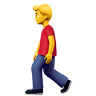 Cycle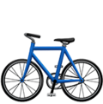 Bus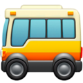 Car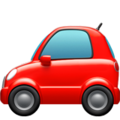 Other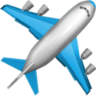 TOTAL